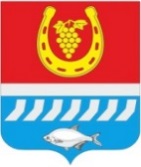 администрациЯ Цимлянского районаПОСТАНОВЛЕНИЕ__.06.2024                                             № ___                                          г. ЦимлянскО внесении изменений в постановлениеАдминистрации Цимлянского районаот 06.02.2012 № 157 «О созданиимежведомственной комиссии по защитеправ потребителей в Цимлянском районе»В связи с кадровыми изменениями, Администрация Цимлянского районаПОСТАНОВЛЯЕТ:1. Внести в постановление Администрации Цимлянского района от 06.02.2012 № 157 «О создании межведомственной комиссии по защите прав потребителей в Цимлянском районе» изменения, изложив приложение № 2 в новой редакции, согласно приложению.2. Контроль за выполнением постановления возложить на первого заместителя главы Администрации Цимлянского района Мельникову А.С.Глава АдминистрацииЦимлянского района 	                                                                      Е.Н. НочевкинаПостановление вносит отделэкономического прогнозирования      и закупок Администрации Цимлянского районаПриложениек постановлениюАдминистрацииЦимлянского района                                                                                          от __06.2024 № ___СОСТАВмежведомственной комиссии по защите прав потребителейв Цимлянском районеУправляющий делами                                                                                А.В. КуликПредседатель комиссии:Председатель комиссии:Председатель комиссии:Ночевкина Елена Николаевна-глава Администрации Цимлянского района.Заместитель председателя комиссии:Заместитель председателя комиссии:Заместитель председателя комиссии:Мельникова Альбика Саидовна-первый заместитель главы Администрации Цимлянского района.Секретарь комиссии:Секретарь комиссии:Секретарь комиссии:ФилатоваГалина Васильевна-главный специалист отдела экономического прогнозирования и закупок Администрации Цимлянского района.Члены комиссии:Члены комиссии:Члены комиссии:ГордеевВладимир Алексеевич-начальник ТОУ Роспотребнадзора по РО в Цимлянском, Волгодонском, Семикаракорском, Константиновском, Мартыновском районах (по согласованию);ЧерниковАлексей Николаевич-начальник МУ МВД России «Волгодонское»ОП №5 г. Цимлянска Ростовской области (по согласованию);-заместитель главы Администрации Цимлянского района по строительству, ЖКХ и архитектуре;РомашковаЕкатерина Владимировна-заведующий отделом экономического прогнозирования и закупокАдминистрации Цимлянского района;КривенкоЕлена Владимировна-заведующий сектором юридической службы Администрации Цимлянского района;ЖуковскийРоман Николаевич-уполномоченный по правам предпринимателей в Цимлянском районе, директор ООО «ЛеРо» (по согласованию).